St. Catherine’s Primary School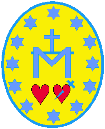 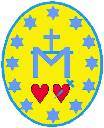 Home LearningClass: P1B Teacher: Miss BroadleyNumeracy/Maths  Group 3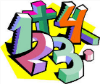 Write numbers 0-10 in your jotter. Ask an adult to listen to you counting forwards to 10.Ask an adult to listen to you counting backwards from 5. Can you count backwards from 10?Go on a 2D shape hunt. Can you find items at home that are squares, rectangles, triangles or circles?Ask an adult to quiz you on sequencing up to 10.e.g. what number comes after 5?Find 8 objects in your house. Can you sort them into different groups?e.g. big items and small itemsTalk about the properties of 2D shapes with an adult. E.g. how many corners and sides does each shape have?Can you write your numbers to 5 as tally marks?Practise drawing 2D shapes in your jotter. Can you name them all?What day is it today? Can you name all the days of the week in order? Use your days of the week song to help you.Use a clock at home to tell the time (o’clock). Watch Jack Hartmann Hip Hop Around the Clock on Youtube. Count how many steps it takes to walk from your front door to the couch. Write it in your jotter. How many steps does it take to get from the bathroom to the kitchen?